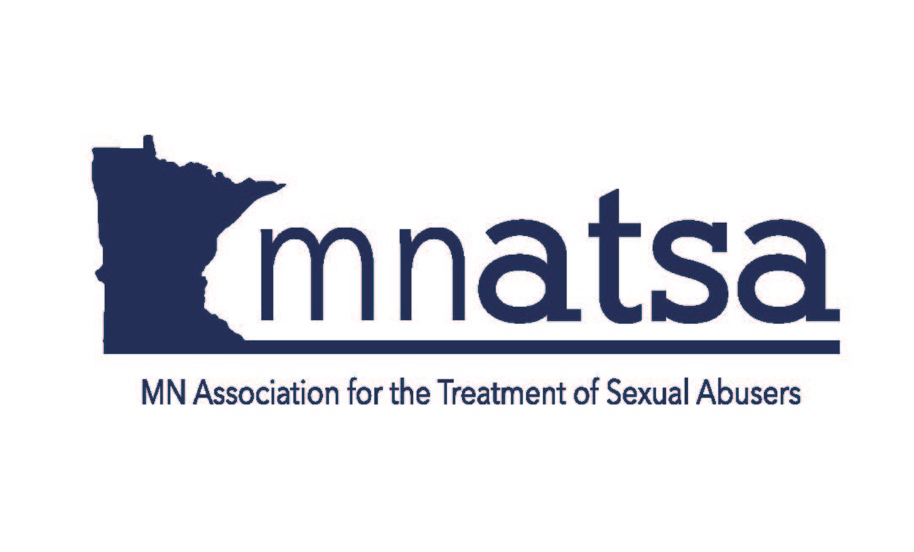 Presentation Proposal25th Annual MnATSA ConferenceApril 20-22, 2022, Minneapolis Marriott Northwest, Brooklyn Park, MinnesotaAll forms must be received by Friday, October 22, 2021Complete the following form by typing the data into the gray boxes, which will expand to accept your responses.  The following information will be used as application for Continuing Education Credits and parts will be used in the Conference Brochure and Conference Program, so it is important that each part be completed.  Save the completed document with a new name by adding your name to the document title.  E-mail this newly named document to 4mnatsa@gmail.com 90 Minute Workshop InformationTITLE OF WORKSHOP:     WORKSHOP LENGTH: All workshops are 90 minutes. When preparing your workshop, please remember that participants are expecting it to be geared to the specific areas and information you give in this proposal.  TOPIC POPULATION (Choose one):  Child       Adolescent       Adult      All AgesPRESENTER NAME(S) AND CREDENTIALS: The following information will be printed in the Conference Program as your contact information. Please ensure that this is complete and accurate.   Please enter your WORK address, phone and e-mail rather than your personal contact information.Lead Presenter: First Name       Last Name       Degree(s)      Organization:     
 Address:        City      State      Zip     Telephone:         e-mail:      Licensure:         Professional Membership:      Co-Presenter #1: First Name       Last Name       Degree(s)      Organization:      Address:        City:       State:       Zip      Telephone       e-mail      Licensure:        Professional Membership:       Co-Presenter #2: First Name        Last Name       Degree(s)      Organization:      Address        City        State        Zip      Telephone          e-mail      Licensure          Professional Membership      If there are more than three presenters please copy and paste the above and fill out for other presenters.**PLEASE ATTACH A CURRENT CV FOR EACH PRESENTERBRIEF BIO AND PROFESSIONAL INFORMATION – This must be completed by each presenter in your workshop as it is also needed for the application for Continuing Education Units (3-5 sentences in length for each presenter, not to exceed 100 words.)  Brief bio:      WORKSHOP ABSTRACT/OVERVIEW for REGISTRATION BROCHURE - Please provide enough information so that a person can make a decision about attending the workshop.  Will it be advanced enough or too advanced, relevant to their interest, what will they learn more about, etc. This must be completed as it is also needed for the application for Continuing Education Units.  Average is 80-100 words in length. Abbreviated abstract:      LEARNING OBJECTIVES (Must provide four)At the conclusion of this workshop, the participants should be able to (e.g. recognize, identify, list, summarize, demonstrate, diagnose, etc...):1.      2.      3.      4.      TRUE/FALSE QUESTIONS TO MEASURE LEARNING OBJECTIVES (Must provide four)1.           2.          3.           4.      METHODOLOGY OF DELIVERING OBJECTIVES (Check all that apply)  Lecture    Clinical Case Examples/Discussion    Q & A  INTENDED AUDIENCE (Check all that apply) Psychologists    Social Workers    Marriage and Family Therapists   Licensed Professional Clinical Counselors   Licensed Professional Counselors   AttorneysAREA OF LEARNING (Check all that apply) Clinical    Teaching    Ethics   Supervision  Research   Re-entryAUDIO/VISUAL NEEDS:All rooms will have a PowerPoint/video/LCD projector, screen, and microphone(s).  Please provide your own laptop.  Please check additional items you will need for your workshop.  White Board                   Connect computer speaker to audio Flip Chart 		        Other:        Help downloading a video or screen shots to use in your PowerPoint. (Internet access will be available but people often have trouble with reception during a conference, so please download ahead of time.)  We will need specifics of this request by April 1, 2022.         Please provide your own laptop for your PowerPoint presentation.  If this is not possible, please check here. For any changes and/or additions in AV needs made after April 1, 2022 the presenter will be responsible for all charges.NUMBER OF WORKSHOP PARTICIPANTS:Are there a maximum number of participants your workshop can accommodate?  This is seldom necessary.  Maximum #         Reason for limit:       SPECIAL NEEDS:
If you have any special needs/physical requirements (wheelchair accessible, etc.) that we should be aware of please let us know.  Special consideration has been made with the Marriott so that the lunch buffet will accommodate most common food allergies and special diets.  Special needs:      